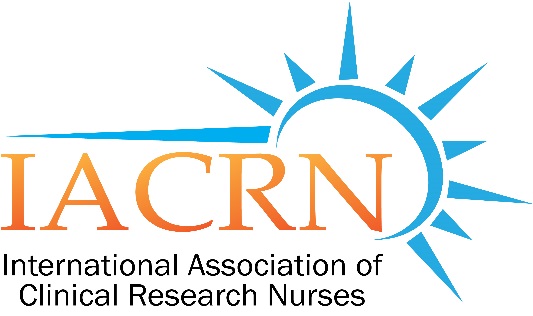 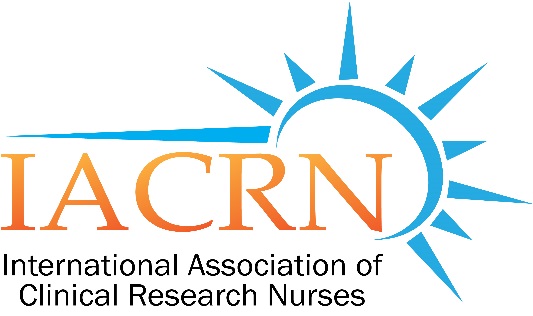 Boston Chapter of IACRN November MeetingShine on Boston Chapter: 2018 Boston Chapter posters presentationsfrom 10th Annual IACRN ConferenceThursday, November 1,20185:30 PM to 7:00 PMAt Dana Farber Cancer Institute                                               Yawkey Building                                             Rooms# 1215/1216Open to all~ Please pass along to any interested colleagues!!FOR ONLINE ATTENDANCE CREDIT and CEUYOU MUST REGISTER BEFORE SESSION VIA EMAIL: bostoniacrn@gmail.comJoin from PC, Mac, Linux, iOS or Android: https://zoom.us/j/815678995Or iPhone one-tap :US: +19294362866,,815678995#  or +16699006833,,815678995# Or Telephone:Dial(for higher quality, dial a number based on your current location):US: +1 929 436 2866  or +1 669 900 6833Meeting ID: 815 678 995International numbers available: https://zoom.us/u/ab5Gvu7FfwFind us on Facebook!Twitter: @bostoniacrnIACRN website